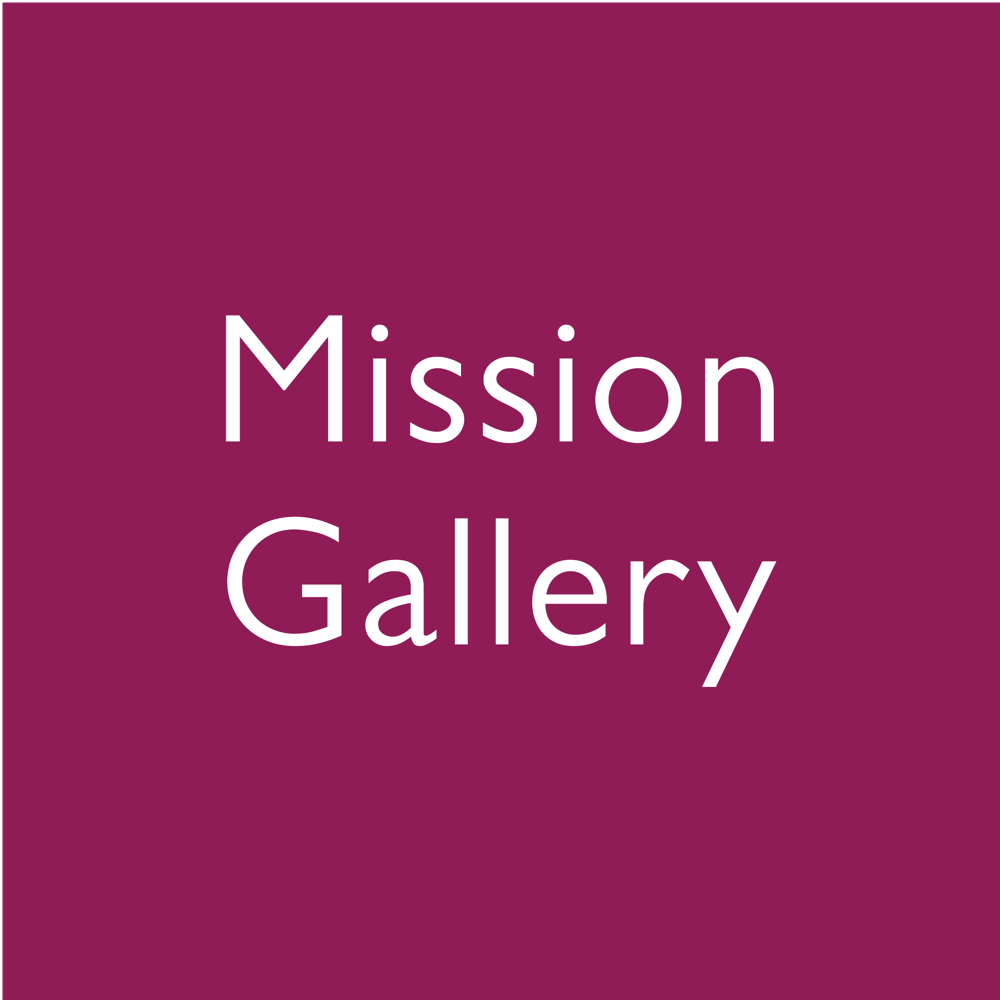 Equalities monitoringInteraction with Mission Gallery Please select one of these options:Your DetailsPrivacy Notice  Individuals are requested to provide the following information for records purposes and to enable Mission Gallery to meet our statutory equality obligations. The information you provide us is kept in the strictest of confidence and treated in accordance with the Equality Act 2010. The information provided will be processed in accordance with the Data Protection Act 2018 and will not be used in the selection process.  Mission Gallery is committed to respecting and protecting your data. We have a number of safeguards to protect your data, in accordance with the Data Protect Act 2018 and GDPR legislation. If you have any questions, please contact us at: info@missiongallery.co.uk Overview of data usage The following have access to the data: Creative DirectorBoard of Directors The data collected is used for: Monitoring equality. Making reasonable adjustments to meet our statutory equality obligations. Data may be shared with the following 3rd Parties: Arts Council of Wales. Post titlePositionFreelance contract roleParticipant in which activityOther (please give detail)Title Full Name Date of Birth Home Address Email Landline Number Mobile Number Ethnicity  Asian or Asian British - Indian  Asian or Asian British - Pakistani  Asian or Asian British – Bangladeshi Chinese  Other Asian background  Black or Black British - Caribbean  Black or Black British - African  Other Black background  Mixed - White and Black Caribbean  Mixed - White and Black African  Mixed - White and Asian  Other mixed background  Arab  Other ethnic background  White  White - Scottish White - Irish Irish Traveller  White - Welsh White - European Other White background Gypsy or Traveller  Not known  Prefer not to say Religion and Belief  No religion  Buddhist  Christian  Hindu  Jewish  Muslim  Sikh  Spiritual  Any other religion or belief  Prefer not to say Any other religion or belief:……………………………….. Sexual Orientation  Bisexual  Gay  Lesbian  Heterosexual Other  Prefer not to say Other:……………………………….. Disability Disability Under the Equality Act 2010, you are considered disabled “if you have a physical or mental impairment that has a ‘substantial’ and ‘long-term’ negative effect on your ability to do normal daily activities.” ‘Substantial’ is more than minor or trivial, e.g. it takes much longer than it usually would to complete a daily task like getting dressed ‘Long-term’ means 12 months or more Under the Equality Act 2010, you are considered disabled “if you have a physical or mental impairment that has a ‘substantial’ and ‘long-term’ negative effect on your ability to do normal daily activities.” ‘Substantial’ is more than minor or trivial, e.g. it takes much longer than it usually would to complete a daily task like getting dressed ‘Long-term’ means 12 months or more Do you consider yourself to be a disabled person?                       Yes       No  Do you consider that you have a long-standing health condition?   Yes       No  Do you consider yourself to be a disabled person?                       Yes       No  Do you consider that you have a long-standing health condition?   Yes       No  If yes, please indicate what your long-standing health condition is:  Two or more impairments and/or disabling medical conditions  A specific learning difficulty such as dyslexia, dyspraxia or AD(H)D  General learning disability (such as Down's syndrome)  A social/communication impairment such as Asperger's syndrome/other autistic spectrum disorder  A long standing illness or health condition such as cancer, HIV, diabetes, chronic heart disease, or epilepsy  A mental health condition, such as depression, schizophrenia or anxiety disorder  A physical impairment or mobility issues, such as difficulty using arms or using a wheelchair or crutches  Deaf or serious hearing impairment  Blind or a serious visual impairment uncorrected by glasses  A disability, impairment or medical condition that is not listed above  Prefer not to say Work Permit Do you require a work permit to work in the UK?                             Yes       No  If yes, do you currently hold a work permit to work in the UK?           Yes       No  If yes, please state the nature of your work permit and its expiry date: Rehabilitation of Offenders Do you have any convictions, cautions, reprimands or final warnings that are unspent under the Rehabilitation of Offenders Act 1974 and which are not “protected” as defined by the Rehabilitation of Offenders Act 1974 (Exceptions) Order 1975 (as amended in 2013)? Yes       No  
If yes, please provide details: Where a job falls within one of the excluded categories under the Rehabilitation of Offenders Act 1974, disclosure of any spent convictions is required and any offer of employment, if made, will be subject to a DBS (Disclosure and Barring Service) check. Further information can be found on the Government website: Updated guidance on the Rehabilitation of Offenders Act 1974. 